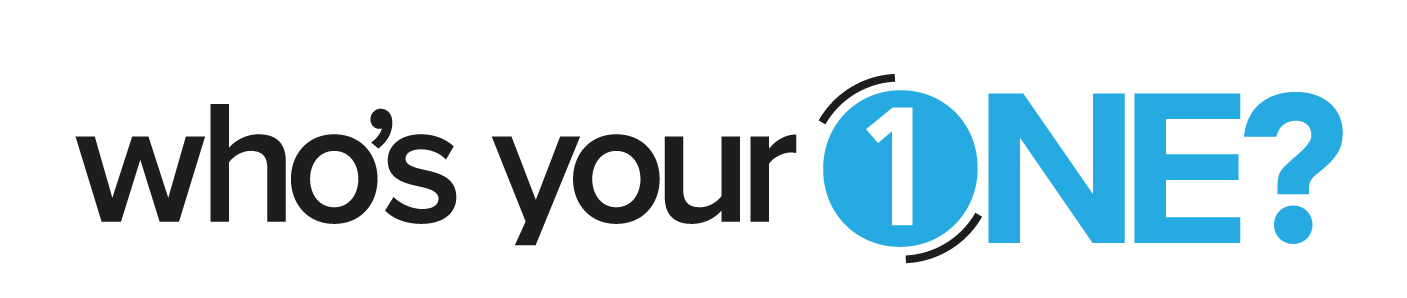 Imagine if every believer could answer that question with the name of a person who is far from God - a person for whom they are praying and with whom they are seeking to share the gospel. We do not need another method for evangelism, what we need is a burden to see people who are far from God experience the new life He offers through Jesus Christ. Who’s your one? Who is the person in your life that does not have a personal relationship with the Lord?  
We want to invite you to:Pray first: Ask God to reveal who your one ought to be. 		IDENTIFYPray: Don’t just pray about them, but really pray for your one. 	INTERCEDECreate connection points for relationship building with your one.  	INVESTMENTSLook for opportunities to have spiritual conversations.. 		INTENTIONALITYMake an effort to share the gospel with your one. 			INVITATIONEvery great movement of God has begun with His people praying and evangelizing. As we seek to Reach Colchester and Touch the World, we invite every member to identify someone who is far from God, intercede for that person, make Investments into the life of that person and invite that person into the Kingdom and repeat until ALL know Him. Who’s Your One?REPEAT UNTIL ALL KNOW HIM. Identify:Spend some time in prayer asking God to reveal to you who “your One” should be. It may be easier to just choose someone, but it is much more important to join God where He is already working. You want be Spirit-led. While there may be many people in need, everyone in need may not be open. Ask God to help you identify that person.  (Philippians 2:2 – 3)  Intercede:“Long before you talk to people about God, you should to talk to God about those people.” Commit to pray for “your One” on a daily basis. Pray for their salvation, but also pray for other aspects of their life. For example, pray for their marriage and family, employment situation, health, finances, etc. Pray for them the way you wish that someone would pray for you. Ask them how you might best pray for them. As you are now praying for them on a regular basis, it gives you more to discuss as you follow up on the various prayer points. Also, pray for openness to the gospel; pray for your own boldness and opportunities to have spiritual conversations. (John 17:20 – 21)  Investments:Create opportunities to build the relationship by inviting “your One” to have a meal together, or spend time doing other activities that would allow you to get to know each other better. Find out what they enjoy and show a genuine interest in what they enjoy. “People do not care how much you know, they want to know how much you care.”  (Proverbs 11:30) Intentionality:Look for opportunities to have spiritual conversations; this can be done by asking probing questions to gauge “your One’s” openness. These must be organic conversations that flow out of the overflow of a genuine relationship. They are not as effective when they seem forced. While you do not want to overwhelm them by quoting a bunch of scriptures, it is helpful to have biblical knowledge because you always want to present the Bible as the authority. Your own testimony can be a wonderful tool in communicating the difference Christ can make in a life. Remember that you are not the star of the story. (2 Corinthians 5:20) Invitation:	Having a clear and concise gospel presentation is important. Remember that you are not inviting them to join your church; you are inviting them to join the Kingdom of God. A clear gospel message should have the following elements: God, Man, Sin, Jesus, Repentance and Faith. Many people do not accept Christ because no one asks them to do so. Remember to give “your One” an opportunity to respond by giving an invitation.  (Acts 4:12)